П О С Т А Н О В Л Е Н И Е	В соответствии с Положением о наградах и почётных званиях Петропавловск-Камчатского городского округа от 24.07.2008 № 51-нд,     Решением Городской Думы Петропавловск-Камчатского городского округа от 01.06.2011 № 395-нд «О представительских расходах и расходах, связанных с приобретением подарочной и сувенирной продукции в Городской Думе Петропавловск-Камчатского городского округа»,     ПОСТАНОВЛЯЮ:за  многолетний плодотворный труд, высокий профессионализм, практическую помощь работникам учреждений образования, культуры и допобразования, личный вклад в организацию учетного процесса и в связи с 5-летней годовщиной МБУ ПКГО  «Централизованная бухгалтерия».Наградить Почётной грамотой Главы Петропавловск-Камчатского городского округа (в рамке):Объявить Благодарность Главы Петропавловск-Камчатского городского округа (в рамке):ГлаваПетропавловск-Камчатского городского округа                                                                               В.А. Семчев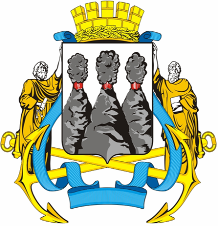 ГЛАВАПЕТРОПАВЛОВСК-КАМЧАТСКОГОГОРОДСКОГО ОКРУГА « 05 » декабря  2011 г. № 71О награждении работников Муниципального бюджетного учреждения Петропавловск-Камчатского городского округа  «Централизованная бухгалтерия»  БорисовуОльгу Леонидовну- заместителя начальника отдела по учету продуктов питания в общеобразовательных школах;ЗахаровуТатьяну ГеннадьевнуКургинуЕлену Владимировну- ведущего бухгалтера 11 разряда отдела по расчетам с работниками общеобразовательных и специальных школ;- ведущего бухгалтера 10 разряда отдела по расчетам с работниками общеобразовательных и специальных школ;СинкеевуСветлану Александровну-  заместителя начальника отдела по учету материальных ценностей;ШалаевуЕлену Анатольевну-  заместителя главного бухгалтера по финансовой работе.БазалевскойТатьяне Геннадьевне- юрисконсульту;ГореликовойНаталье Юрьевне- заместителю начальника отдела по расчетам с работниками общеобразовательных и специальных школ;ВерещагинойОльге Викторовне- ведущему бухгалтеру 10 разряда отдела по расчетам с работниками детских домов, детских садов, учреждений культуры и допобразования;ДзицюкОксане Васильевне- и.о. начальника финансового отдела по учету кассовых расходов;ЗаикаЛарисе Витальевне-  ведущему бухгалтеру 10 разряда отдела по учету продуктов питания в общеобразовательных школах;ПетровойВалерии Владиславовне-  заместителю начальника финансового отдела по учету доходов и расходов по оказанию платных услуг;ПшенниковойЕлене Александровне- специалисту по кадрам;Соловьевой Любови Александровне- ведущему бухгалтеру 10 разряда финансового отдела по учету кассовых расходов.